Anläßlich unserer JHV am 5.2.2016 stellte unser ausgeschiedener Kassenwart Arno unter dem TOP "Verschiedenes" den Antrag, dem Verein "Kinder von Tschernobyl" eine Spende in Höhe von € 500,00 zukommen zu lassen. Die JHV hat diesem Antrag ohne Diskussion und ohne Gegenstimme zugestimmt.Am 18.2.2016 nun wurde im Hause der stellv. Vorsitzenden des Vereins "Kinder von Tschernobyl", Heidrun Lichterfeld in Accum ein vorbereiteter, symbolischer Scheck über diese Summe übergeben. Auch zwei unserer drei Tageszeitungen waren zugegen. Anliegend ein Foto von der Übergabe. Das Foto zeigt (von links) Arno Reuter und Herbert Harms (beide BV Accum), Heidrun und Dietz Lichterfeld sowie sowie Toni Schiffer (Kinder von Tschernobyl).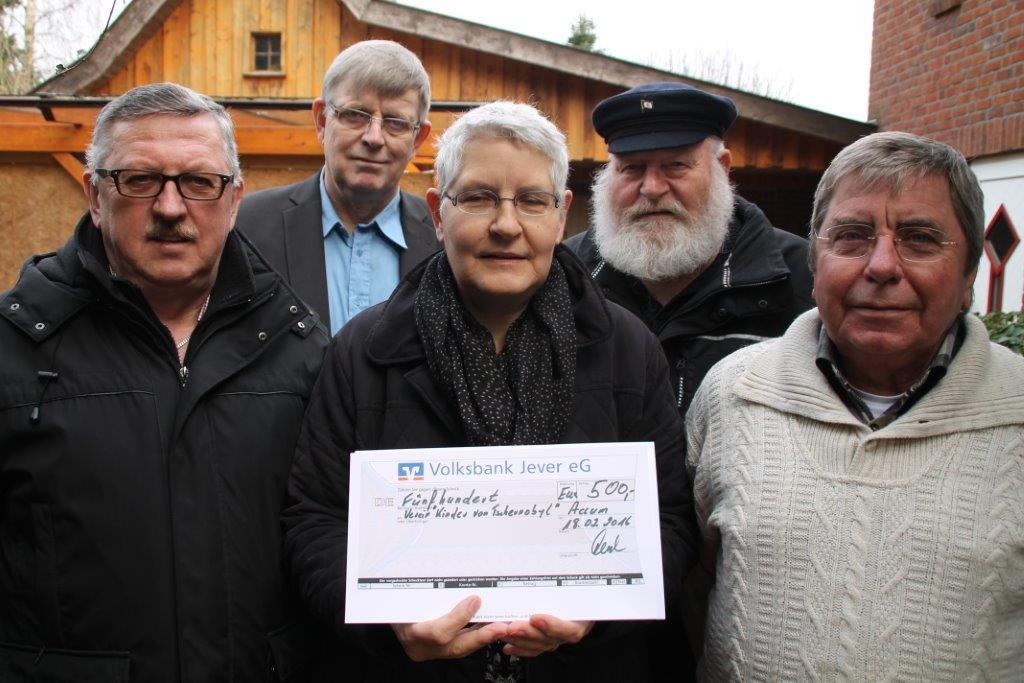 